AgendaNon-Exempt Staff Senate (NESS) MeetingWednesday, October 11, 2023Hybrid Meeting: Sherman 461 or Webex (based on your availability)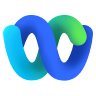 Join Webex meetingID: 26238708588
Password: vpEgeEyB244Welcome:	Desiree Stonesifer, NESS President		Executive Administrative Assistant, Financial Services		Helena Dahlen, NESS Vice-President		Executive Administrative Assistant, Division of Information TechnologyCommunity Affairs: 	  Mary Ann Richmond, Director, Community Affairs USC DiscussionQuestions posed by Dr. Sheares AshbyCheck In & Discussion	Topics of interest/concern to be mentioned at USCStaff award nominationsAny topics we want to address as a group this academic yearRemindersStaff & Faculty Mixer 10/11 4-6, The SkylightHomecoming 10/8 – 10/14  Check out the calendar of events